Lecture.６ ビジネスが社会問題を解決する を受講して、以下の問いについて考えてみよう。（１）本業で社会問題を解決している企業を３社、探してみよう。	ワークシート６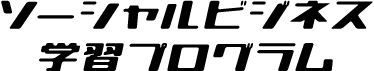 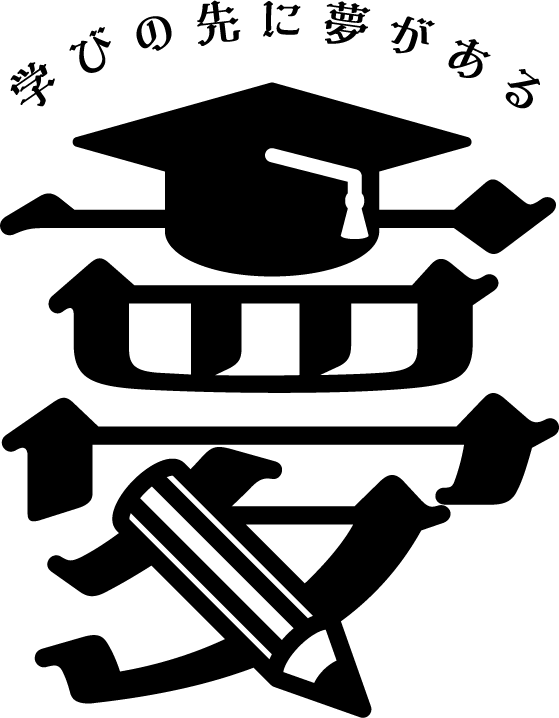 １社目■企業名■事業内容■事業で解決している社会問題２社目■企業名■事業内容■事業で解決している社会問題３社目■企業名■事業内容■事業で解決している社会問題高校名クラス出席番号名前